20.05. 2020г.       Тема: «Урок обобщения  по теме «Человек среди людей».Проверка д/з         нетПриведи 5-ть отличий, по которым человек отличается от животного. Ответы впиши в таблицу:Верны ли следующие суждения о личности?А. Личность возникает в результате биологического развития человекаБ. Огромное влияние на становление личности оказывает общество1) верно только А      2) верно только Б        3) верны оба суждения         4) оба суждения не верныВерны ли следующие суждения?А. Человек может определить, каков он, сравнивая себя с другими людьмиБ. Самопознание позволяет выявить в человеке его важнейшие особенности, сущность его «Я»1) верно только А      2) верно только Б        3) верны оба суждения         4) оба суждения не верныУстанови последовательность, используя следующие слова: средства, цель, результатК социальным потребностям относятся:1) потребность в еде2) потребность в получении знаний и умений3) потребность в тепле4) потребность в трудеПеречисли состав двухпоколенной семьи: ______________________________________Вставьте в текст следующие пропущенные слова: потребности, труд, благо.«…Важной характеристикой семьи является совместный ________________ и ведение домашнего хозяйства. Общая деятельность помогает удовлетворить необходимые для жизни ___________________, среди которых есть жизненно важные – в пище, одежде, отдыхе…» Какое слово получилось лишним ____________________________________Прочитай ступени образования и запиши правильную последовательность цифр:1) дошкольное образование2) среднее (полное) образование3) начальное образование4) основное (общее) образование5) высшее образованиеУстанови соответствие:Результат запиши в таблицу:Вычеркни лишнее слово: смекалка, творчество, обыденность, мастерство. Объясни, почему слово оказалось лишним ______________________________________________ __________________________________________________________________________Слово «демократия» в переводе с греческого языка означает:1) власть избранных             2) власть богатых        3) власть народа    4) безвластиеТак называется наука о гербах1) нумизматика                  2) генеалогия             3) геральдика           4) фалеристикаВ каком веке официально двуглавый орел стал символом власти государя на Руси? __________________________________________________________________________Основной Закон страны, закрепляющий определенное государственное устройство, имеющий высшую юридическую силу, называется _______________________________ Перечислите в последовательности сверху в низ цвета Российского флага ___________________________________________________________________________ Впиши в кроне дерева качества, которыми должен обладать патриот (не менее 5-ти)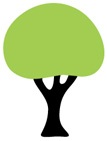 Д/з     нет
ЧеловекПонятияОпределенияА) Товар1) продукт, произведенный на продажуБ) Услуга2) денежная компенсация, которую работник получает в обмен на свой трудВ) Заработная плата3) действие, приносящее пользу другому человекуАБВ